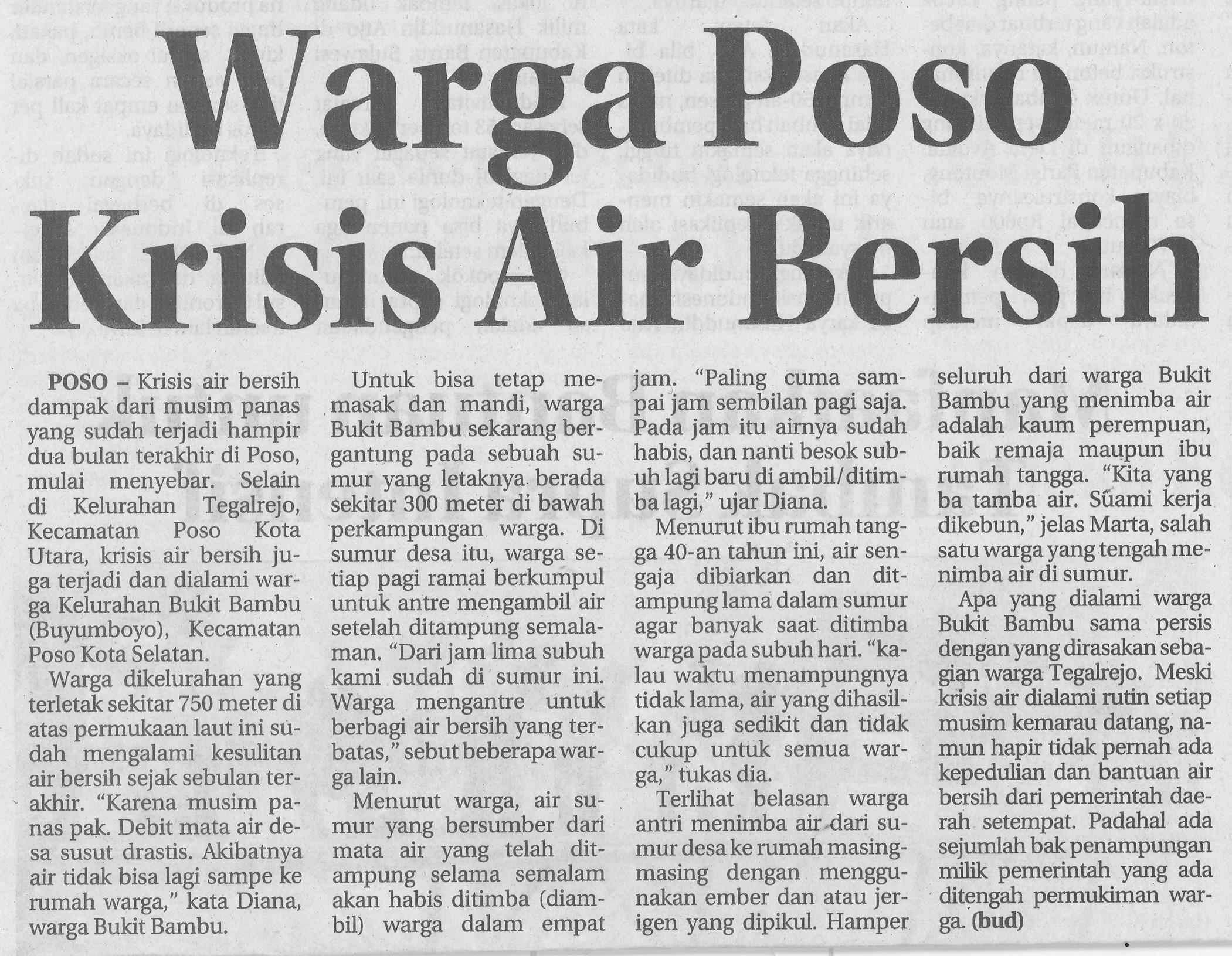 Harian    :  RadarKasubaudSulteng 2Hari, tanggal:Senin, 10 agustus 2015KasubaudSulteng 2Keterangan:Warga Poso Krisi Air Bersih KasubaudSulteng 2Entitas:PosoKasubaudSulteng 2